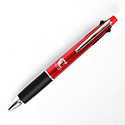 2021稲門祭記念品　ジェットストリームボールペン エンジ軸(0.5mm径)販売価格(税込)　：　 2,000 円＝＝＝＝＝＝＝＝＝＝＝＝＝＝＝＝＝＝＝＝＝＝＝＝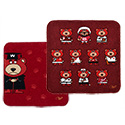 2021稲門祭記念品　タオルはんかち2枚セット販売価格(税込)　：　 2,000 円＝＝＝＝＝＝＝＝＝＝＝＝＝＝＝＝＝＝＝＝＝＝＝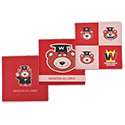 2021稲門祭記念品　マイクロファイバークロス　3枚セット販売価格(税込)　：　 2,000 円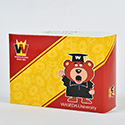 2021稲門祭記念品　ゴルフボール販売価格(税込)　：　 2,000 円＝＝＝＝＝＝＝＝＝＝＝＝＝＝＝＝＝＝＝＝＝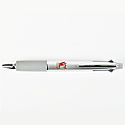 2021稲門祭記念品　ジェットストリームボールペン シルバー軸(0.7mm径)販売価格(税込)　：　 2,000 円＝＝＝＝＝＝＝＝＝＝＝＝＝＝＝＝＝＝＝＝＝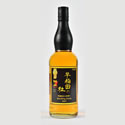 2021稲門祭記念品　ウィスキー「早稲田の杜」稲門祭記念モデル販売価格(税込)　：　 4,000 円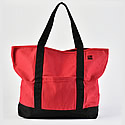 2021稲門祭記念品　オリジナルデザイン帆布トートバッグ販売価格(税込)　：　 4,000 円＝＝＝＝＝＝＝＝＝＝＝＝＝＝＝＝＝＝＝＝＝＝＝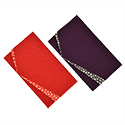 2021稲門祭記念品　ちりめん金封ふくさ　エンジ・紫　2点セット販売価格(税込)　：　 4,000 円＝＝＝＝＝＝＝＝＝＝＝＝＝＝＝＝＝＝＝＝＝＝＝＝＝＝＝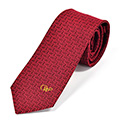 2021稲門祭記念品　ネクタイ2020モデル(Wゴールド)販売価格(税込)　：　 4,000 円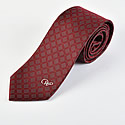 2021稲門祭記念品　ネクタイ2021モデル(Wシルバー)販売価格(税込)　：　 4,000 円＝＝＝＝＝＝＝＝＝＝＝＝＝＝＝＝＝＝＝＝＝＝＝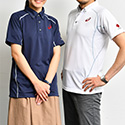 2021稲門祭記念品 ポロシャツ販売価格(税込)　：　 6,000 円＝＝＝＝＝＝＝＝＝＝＝＝＝＝＝＝＝＝＝＝＝＝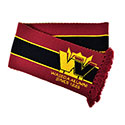 2021稲門祭記念品 マフラー販売価格(税込)　：　 6,000 円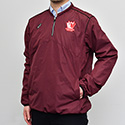 2021稲門祭記念品　プルオーバージャンパー販売価格(税込)　：　 10,000 円